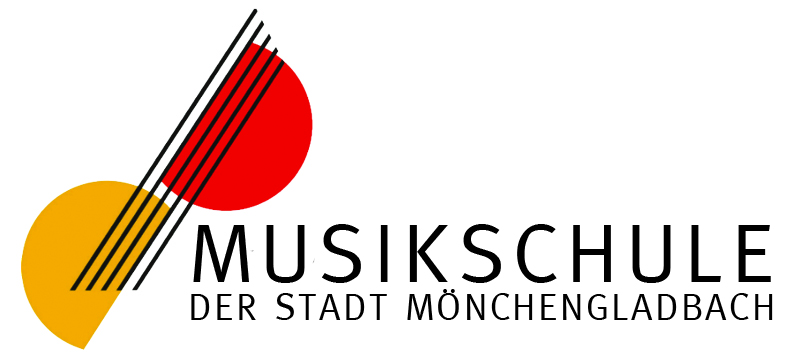 Einverständniserklärung für Video- und Skype-UnterrichtHiermit geben wir unser Einverständnis, dass die Lehrkraft ________________________________ der Musikschule der Stadt Mönchengladbach die notwendigen Daten zur Durchführung eines Video-/Skype-Unterrichtes für unsere/n Tochter/Sohn__________________________________________ nutzen darf.Ort						Datum______________________________		_______________________________Unterschrift Erziehungsberechtigte/r